Equivalent Fractions Guided Notes_____________ _____________ are fractions that represent the same part of a whole.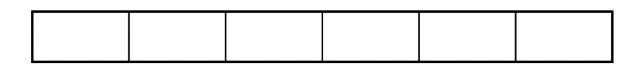 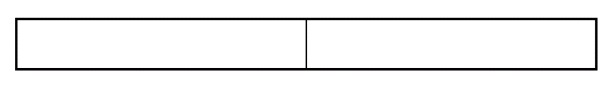 Example 1: What can I multiply both the numerator and denominator of   by to get  ?Example 2:  Write simplest form.Example 3:  Write simplest form.PracticeWrite each fraction in simplest form.           4.   